Roteiro de EstudosSemana 01 a 05 de JUNHO Orientação: Senhores pais, se possível, tenham um caderno ou pasta para deixar as atividades registradas e organizadas. Não se esqueçam de registrar o nome completo e a data. Obrigada!Todas as atividades serão orientadas através das aulas remotas e tira dúvidas via Google Meet.ANEXO: 01 e 03 de Junho.FICHA DE LEITURA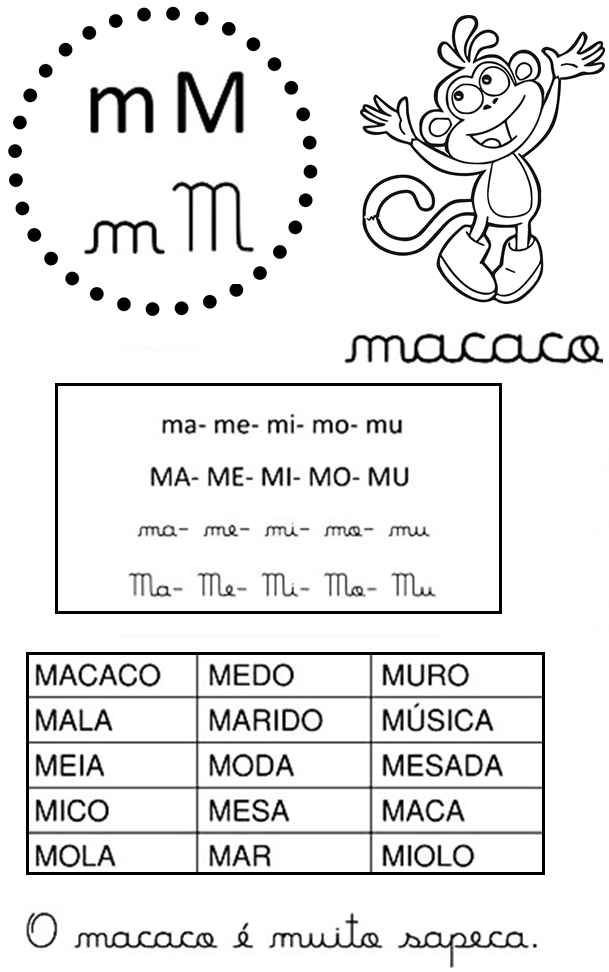 ANEXO: 04 de Junho.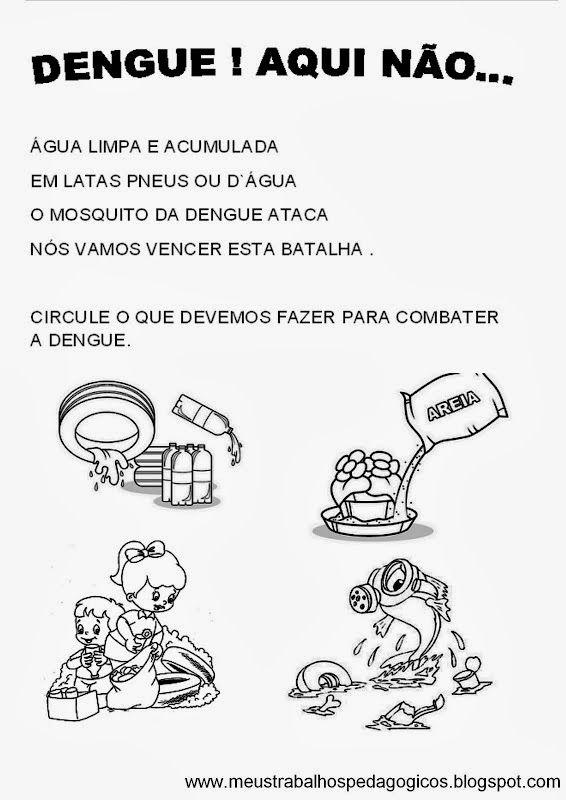 TURMAS: 1o anos A, B e CTURMAS: 1o anos A, B e CProfessores: Samara, Eliane e FrancieliProfessores: Samara, Eliane e FrancieliDia da SemanaDisciplinas e Atividades da Apostila do ObjetivoOrientação de estudosSEGUNDA01/06Português: Letra MFonema /M/ acesse o link https://www.youtube.com/watch?v=3orudPCqCe4CADERNO DE ATIVIDADESCaderno de atividades páginas 53, 54 e 55.Leitura da ficha de palavras da letra M. Em anexo. TERÇA02/06Matemática: Números!CADERNO DE ATIVIDADES - SUBTRAÇÃO Acesse o link https://www.youtube.com/watch?v=V0NVAh4AdxsPágina 57: OBS: Para este dia vamos precisar que cada criança tenha seu baldinho com pipoca por perto para resolvermos juntos as subtrações!Página 58: Sequência numérica até 50.QUARTA03/06Português: Letra MCADERNO DE ATIVIDADESCaderno de Atividades páginas 56, 57 e 58 – Letra M. Caderno de caligrafia páginas: 18QUINTA04/06Matemática: Números!CADERNO DE ATIVIDADES - SUBTRAÇÃOAcesse o linK https://www.youtube.com/watch?v=nOvXPFkaxJsPágina 59 e 60.DENGUE: Conversa sobre a Dengue. Ver Anexo.MÚSICA EDUCATIVA: Zum Zum Zum Zum Zum – Yasmin Verissimo – https://youtu.be/5VQxl85iBHsSEXTA05/06GEOGRAFIA: Diferentes Pessoas, diferentes lugares!Acesse o link https://www.youtube.com/watch?v=ffKjDBFvPxY “Chico Bento no Shopping”. O vídeo apresenta um menino do interior que visita, um shopping na cidade grande.- Perceber as regras distintas que regem os espaços de convivência.APOSTILA OBJETIVOFichas: 2 e 2AAulas especiais Educação Física: ATIVIDADE: Jogo de argolasMaterial:  Garrafas pet; folhas de jornal, revista ou papel sulfite, fitas adesivas coloridas; tesoura, areia ou pedrinhas.Realização da atividade:  Colocar um pouco de areia (ou pedrinhas) dentro das garrafas pet para dar sustentabilidade. Com o papel disponível vamos fazer as argolas, abra a folha e faça rolinhos. Depois que você tiver uma vareta comprida, faça uma argola, prenda e decore com a fita adesiva colorida. Primeiro faça o treino de jogar a argola para acertar nas garrafas. Conforme a criança for melhorando na pontaria pode aumentar a distância das garrafas. Pode ser colocada uma pontuação diferente para cada garrafa, seja pela distância, pela cor, tamanho...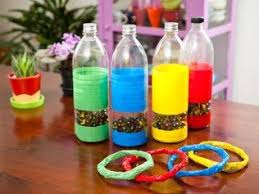 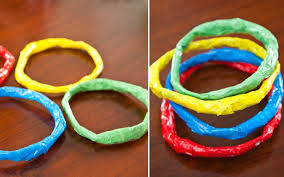 Vídeo: https://www.youtube.com/watch?v=UMi_W3zaVSIATIVIDADE: Pirâmide de coposMATERIAL:  Copos descartáveisRealização da atividade:  O objetivo é ver quem consegue formar a maior pirâmide utilizando somente os copos descartáveis. Também pode ser cronometrado o tempo para ver quem faz a pirâmide mais rápido.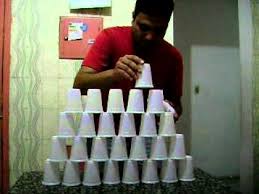 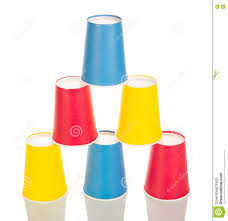 Vídeo: https://www.youtube.com/watch?v=1-CLNoDmwNYATIVIDADE: Bolando palavrasMATERIAL:  Uma bolaRealização da atividade: Em dupla, trio, ou em círculo, um dos participantes joga a bola para outro e diz uma letra. Quem receber a bola deve dizer uma palavra que comece com aquela letra.  Se errar ou demorar muito sai da brincadeira. Para deixar a brincadeira mais divertida pode-se escolher uma categoria, como por exemplo: fruta, nome de pessoas, nome de cidades, animal, etc. Vence o participante que conseguir ficar até o fim.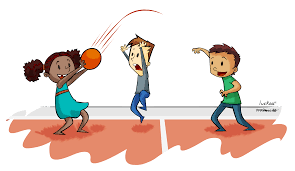 Artes: Atividade em anexo Música: 1º ANOEscolha uma música que você gosta e que seja de andamento lento, ouça ela essa semana e anote na sua agenda pra quando voltarmos as aulas ouvirmos juntos.Minha música: ________________________________________________________________________Inglês: Teacher Luciana 1º ano A“PLACES I LIKE TO BE” ACTIVITY SHEET 13 / ACTIVITY SHEET 14 “ APOSTILA. (As atividades serão realizadas durante a aula Online através da ferramenta Google Meet.)Teacher Abielly 1º ano B e C    Segunda-feira – 01/06/2020 A professora enviará o link para a aula com 10 minutos de antecedência.